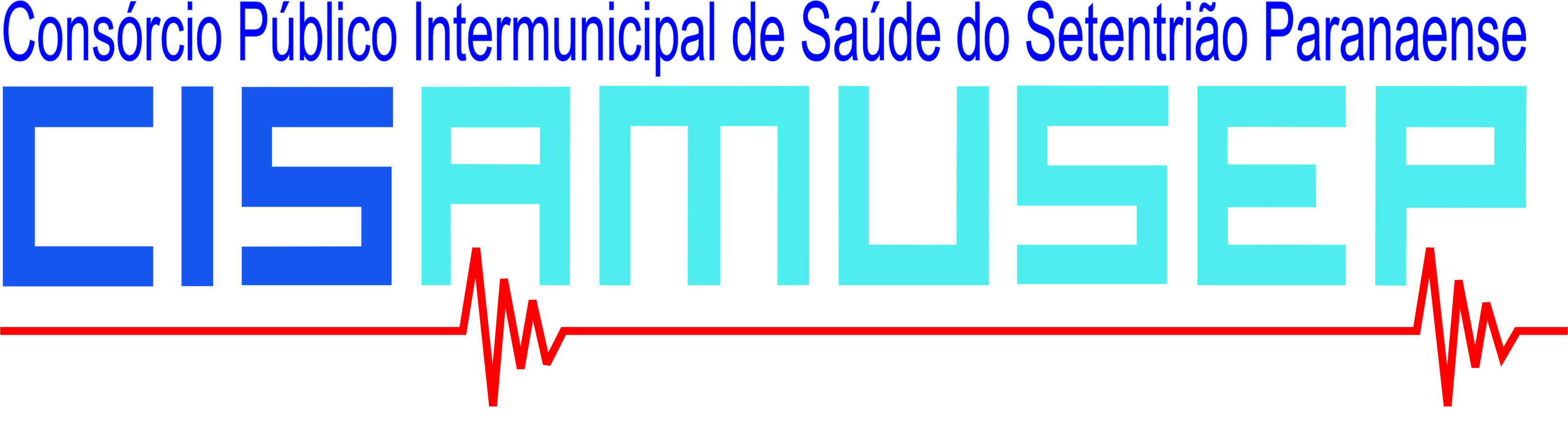 CENTRO DE ESPECIALIDADES ODONTOLÓGICAS – CEOPROTOCOLO PARA ENCAMINHAMENTO CLÍNICOIdentificação do Paciente                                 Prontuário Cisamusep:_______________________Nome:___________________________________________________________________________Data de Nascimento:________/________/____________ Gênero: (   ) Masculino    (   ) FemininoR.G:_________________ Data de Expedição:_____/_____/_______ Órgão emissor:__________                    CPF:_______________________________ CNSUS:_____________________________________Endereço:________________________________________________________________________Cidade:____________________________ Estado:________. Profissão:_____________________ Telefone(s):_______________________________________ Celular:________________________ Telefone e Nome p/ Contato:________________________________________________________Etnia: (   ) Branca	      (   ) Negra           (   ) Indígena           (   ) Parda           (   ) AmarelaFiliação: Pai:_______________________________________Profissão:______________________	     Mãe:_____________________________________Profissão:______________________Histórico de Saúde:                                                  Data anamnese: _____ /_______ /_________.Está em tratamento médico? (   )Sim  (   )Não	Médico responsável:______________________Faz uso de medicamentos? (   ) Sim (   ) Não Qual(is)?___________________________________ Porquê?_________________________________________________________________________Alergia(s) à medicamento(s):________________________________________________________Encaminhamento para a Especialidade no CEO:(   ) Periodontia      (   ) Endodontia      (   ) Cirurgia      (   ) Prótese      (   ) Paciente especiais Preencher em caso de atendimento na Especialidade Pacientes Especiais:Já fez tratamento odontológico? ( ) Sim ( ) Não  Há quanto tempo?________________________Dificuldades no tratamento:_________________________________________________________Comportamento: ( ) Bom ( ) Difícil ( ) Impossível	OBS: Quanto ao tipo de tratamento que será executado (clínica, ambulatorial ou a nível de centro cirúrgico), será definido após avaliação da equipe do CISAMUSEPAUTORIZAÇÃO E CONSENTIMENTO:	Autorizo e dou pleno consentimento ao CISAMUSEP, por meio de seus profissionais, devidamente inscritos no CRO-PR, a fazer diagnóstico, o planejamento e o tratamento. E responsabilizo-me pelas informações pessoais prestadas.Assinatura do Paciente ou Responsável Legal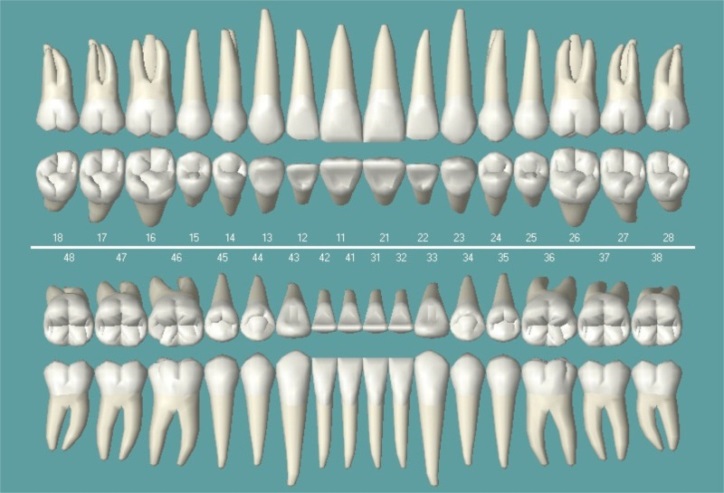 Diagnóstico:_____________________________________________________________________________________________________________________________________________(   ) Edêntulo Total Superior(   ) Edêntulo Total Inferior(   ) Parcialmente Desdentado Superior(   ) Parcialmente Desdentado InferiorCONSÓRCIO PÚBLICO INTERMUNICIPAL DE SAÚDE DO SETENTRIÃO PARANAENSE – CISAMUSEPAv. Cidade de Leiria , 432		Tel: (44) 3224-1422 Ramal : 26 	CEP: 87013-280	 Maringá – PR Site: www.cisamusep.org.br	E-mail: ceocisamusep@cisamusep.org.brDataHoraPROCEDIMENTOS EXECUTADOS